Урок дистанционного обучения по обществознанию для 5 класса6 – 12 апреляДедлайн:  до 12 апреля 14:00Запись урока оформите в формате WORD или на обычном тетрадном листке. Отправьте работу по ссылке ВК в ЛСhttps://vk.com/id178040616Тема.    Практикум по теме «Труд» (продолжение).Дедлайн: до 12 апреля 14:00Шкала оцениванияШагМатериалЗаданиеДействия ученикаКол-во баллов1 РЭШ. 6 класс. Обществознание. Урок 9. Труд – основа жизни. Начнем урок. 1.https://resh.edu.ru/subject/lesson/7118/start/255501/Прочитайте басню С.М. Михалкова «Белые перчатки» Ответьте на вопрос: о чем эта притча?https://resh.edu.ru/subject/lesson/7118/start/255501/В тетради записать число, тему урока.Написать развернутый ответ на вопрос.32РЭШ. 6 класс. Обществознание. Урок 9. Труд – основа жизни. Начнем урок. 4.https://resh.edu.ru/subject/lesson/7118/start/255504/Приведите части текста в правильную последовательность.Поощрение труда.Для добросовестного работника важна и моральная оценка его труда (одобрение, похвала), собственная удовлетворённость результатами.Качественный труд заслуживает поощрения.За плохую работу может быть наложено взыскание в виде штрафа, или даже увольнение.Это может быть премия или дополнительная оплата (надбавка), а может быть и благодарность или повышение в должности.Выполнить задание на сайте или в тетради записав правильную последовательность цифр.13.Учебник. Обществознание. 5 класс. Стр. 74 Каким бывает труд.Прочитайте учебник на стр. 74. Заполните таблицу.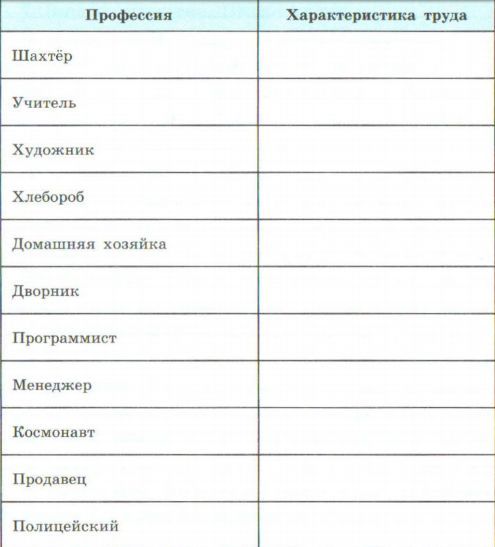 С помощью учебника заполнить таблицу.114РЭШ. 6 класс. Обществознание. Урок 9. Труд – основа жизни. Основная часть 1.https://resh.edu.ru/subject/lesson/7118/main/255505/Внимательно посмотрите видеоурок. Какие классификации труда были названы в уроке?Напиши в тетради характеристики труда.С помощью видеоурока заполнить таблицу.145РЭШ. 6 класс. Обществознание. Урок 9. Труд – основа жизни. Основная часть 2.https://resh.edu.ru/subject/lesson/7118/main/255528/Необходимо запомнить. Запиши в тетрадь.ВАЖНО!Труд – это деятельность, которая требует знаний и умений, у неё есть цель и результат.Трудом создаются различные продукты. Среди них – вещи, разные изделия, а также услуги.Продукты труда используются человеком либо для удовлетворения собственных нужд, либо для продажи. Продукт, произведенный на продажу, называется товаром.Услуги – это бытовые удобства, предоставляемые кому-нибудь.Товар – это продукт труда, изготовленный для обмена, продажи.Труд людей чаще всего оценивается по количеству сделанного. Также важную роль в оценке труда играет качество. Плата за труд составляет заработную плату работника. Качественный труд заслуживает поощрения. Это может быть премия или дополнительная оплата (надбавка), а может быть и благодарность или повышение в должности. Для добросовестного работника важна и моральная оценка его труда (одобрение, похвала), собственная удовлетворенность результатами. За плохую работу может быть наложено взыскание в виде штрафа, или даже увольнение.Записать термины16РЭШ. 6 класс. Обществознание. Урок 9. Труд – основа жизни. Основная часть 3.https://resh.edu.ru/subject/lesson/7118/main/255529/Прочитайте материал о знаменитых российских меценатах. Знаменитые российские меценатыНеобходимое условие для того, чтобы ощущать себя по настоящему богатым человеком – это принести пользу обществу. Издревле таких людей называли меценатами. Узнайте подробнее о знаменитых российских меценатах, нажав на изображение.Знаменитые российские меценаты
Павел Михайлович Третьяков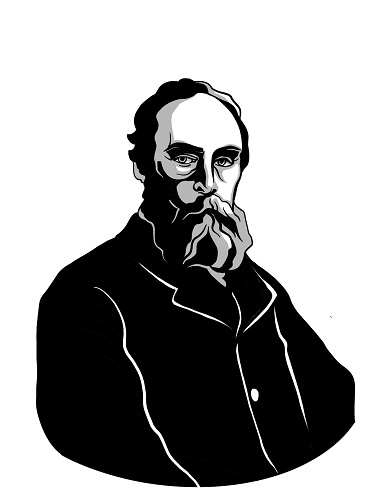 
Сергей Григорьевич Строганов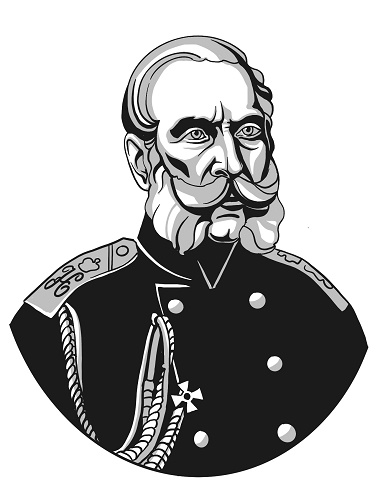 
Гаврила Гаврилович Солодовников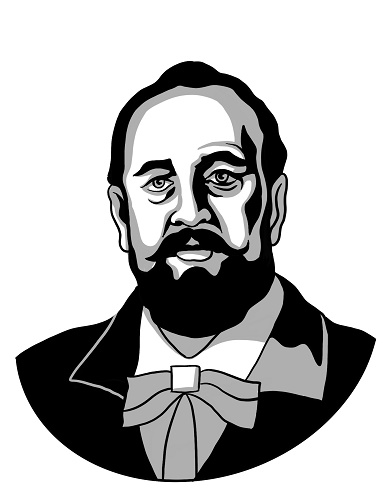 Прочитать дополнительный материал7 Учебник. Обществознание. 5 класс. Стр. 78Богатство обязывает.Прочитайте учебник на странице 78. Составьте таблицу «Знаменитые российские меценаты»Заполнить таблицу58Учебник. Обществознание. 5 класс.  Составьте рассказ, используя следующие термины:Деятельность, труд, планирование, мастерство, творчество, искусство.Составить рассказ.6Всего:41Процент выполненияУровеньБаллОценкаПлохо от 0 до 40%Низкий0 - 162Удовлетворительноот 41% до 60%Достаточный15 - 253Хорошоот 61% до 80%Средний26 - 334Отличноот 81% до 100%Высокий34 - 415